National Career Development Guidelines (NCDG Framework)The National Career Development Guidelines (NCDG) is a framework for building and evaluating comprehensive career development programs for youth and adults in a variety of settings. 

Educators, counselors, career development professionals, or administrators can create high quality career development programs for youth and adults in a variety of settings that: Help students acquire skills they’ll need to transition successfully to postsecondary training or a job after high school; Help students achieve more by linking classroom study to future choices; and Help adults acquire new skills and move through career transitions. UNDERSTANDING THE NCDG FRAMEWORKDomains and GoalsDomains, goals and indicators organize the NCDG framework. The three domains describe content: Personal Social Development (PS), Educational Achievement and Lifelong Learning (ED) and Career Management (CM) Under each domain are goals (eleven in total). The goals define broad areas of career development competency.Personal Social Development Domain· GOAL PS1 Develop understanding of self to build and maintain a positive self-concept.· GOAL PS2 Develop positive interpersonal skills including respect for diversity.· GOAL PS3 Integrate growth and change into your career development.· GOAL PS4 Balance personal, leisure, community, learner, family and work roles.Educational Achievement and Lifelong Learning Domain· GOAL ED1 Attain educational achievement and performance levels needed to reach your personal and career goals.· GOAL ED2 Participate in ongoing, lifelong learning experiences to enhance your ability to function effectively in a diverse and changing economy.Career Management Domain· GOAL CM1 Create and manage a career plan that meets your career goals.· GOAL CM2 Use a process of decision-making as one component of career development.· GOAL CM3 Use accurate, current and unbiased career information during career planning  and management.· GOAL CM4 Master academic, occupational and general employability skills in order to obtain, create, maintain and/or advance your employment.· GOAL CM5 Integrate changing employment trends, societal needs, and economic conditions into your career plans.The Virginia Career Development Association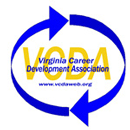 Model Career Development Award 2014-2015The Virginia Career Development Association’s Model Career Development Award honors  VCDA & VCA member(s) and Career Counseling programs that have demonstrated effective planning, teaching and counseling strategies to foster career development in a variety of settings.    Model Career Development Award winner(s) will be selected by VCDA and presented at the VCDA Conference on April 10, 2015. Individuals may nominate themselves or may be nominated by a colleague or administrator. The 2015 deadline for submission is January 31, 2015.   Selected recipient will receive a free Registration to VCDA Conference 2015.Entries will be judged by a VCDA Award Committee based on:Adherence to accepted career development standards (The National Career Development Association’s Policies on Career Development are below.)Description of the activity or program and stated goals or objectivesEvidence that stated goals/objectives were metEvidence of impact on student learning and career developmentDegree to which the activity is integrated into the school/communityModel Career Development Award 2014-2015Application FormProgram submitted by:  Name (Please Print):   ____________________________________________Name of Work-site:    _____________________________________________Address: 	                _____________________________________________E-mail:                       _____________________________________________Work Phone:              _____________________________________________Model Career Development Award 2014-2015Application Form (Pg. 2)Submit your model activity or event by providing the following information. Name and briefly describe your activity/event.    Goals and objectives of your activity/event.Briefly describe the population of learners for which your activity/program was designed. Describe how you delivered your activity/event.  (200 words or less)Describe the outcomes of your activity/event.  Include information such as:  objectives achieved by students, number of students who participated, number of business partners who participated, ways in which career development goals were implemented.  (200-400 words).  Include up to 3 pages of supporting documentation such as handouts, sample evaluations, etc.  Fax or e-mail (preferred) your entry by Jan. 31, 2015; nominations may also be sent by postal mail, postmarked by the deadline above.  Send documents to:     Dr. Claire Robinson, Chair   The Department of School and Community Counseling   Professional Education Programs Unit   College of Education   Virginia State University   Harris Hall, room 109A   1 Hayden Drive, Petersburg, Virginia 23806   Ph. 804-524-6971, Fax. 804-524-5757   crobinson@vsu.edu